Year 7 Religious Studies Homework – Term 1What are Ultimate Questions?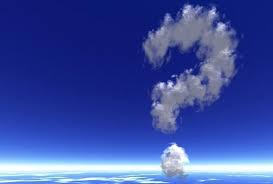 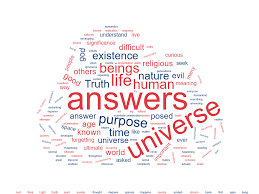 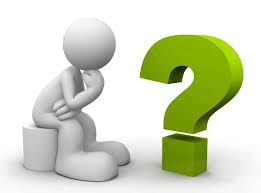 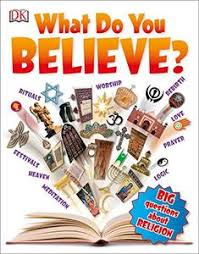 Task 1Ask 5 different people this question.What is the purpose of life?Write down their answers and their explanations.Task 2Draw this table on a separate piece of paper then read the statement below.‘Miracles prove the existence of God.’ In the table you have drawn research 4 reasons why people might agree with this statement and 4 reasons why they might disagree. Answer in full sentences, justifying your reasons. Examples of miracles can be found on YouTube.(A miracle is an event that cannot be explained by natural or scientific laws).Task 3Produce a poster (A4 maximum) which answers this question.What happens when we die?Do you believe in heaven and hell? Does nothing happen when we die? What about reincarnation?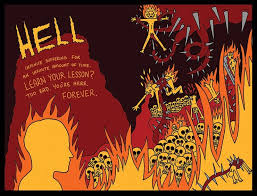 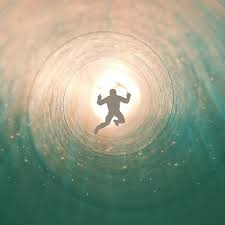 AgreeDisagree